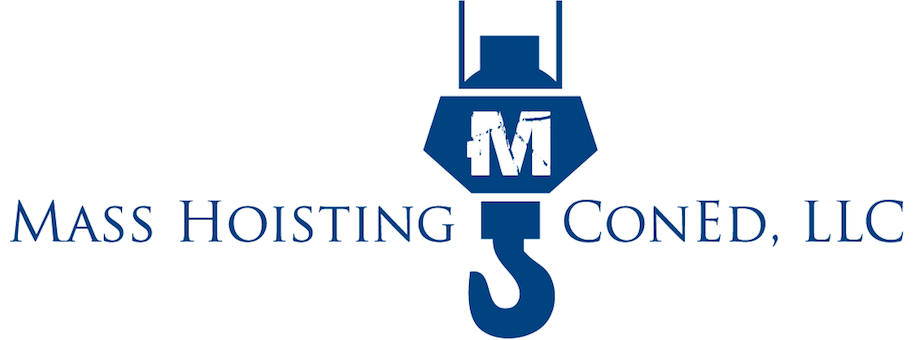 September 15, 2015 Tuesday, 8am-12pmReading Police Dept. Conference Room15 Union Street, Reading, MAHOISTING CLASS RENEWAL 4A & 4EHoisting Class 4 restrictionsThe operator shall only operate the Hoisting Machinery listed on the restrictions below:        4A	Hoisting Machinery under the 4B – 4G restrictions          4B	Drill Rigs        4C	Pipeline Side booms        4D	Concrete Pumps        4E	Catch Basin Cleaner        4F	Sign Hanging Equipment        4G	Specialty Lawn Mower